AlgebraAlgebraic expressions often look like long lines of numbers and letters:This expression has 3 distinct parts.  Each of these parts is called a _______________ and they are separated by + or – signs.As you can see, there are two distinct parts to every term, the ‘number part’ and the ‘letter part’.The _____________ refers to the number (with its sign).  It is always written to the left of the letters.  Note that the term ‘c’ has no number.  When a variable is written with no coefficient, the coefficient is always ‘1’.  A ‘+c’ has a coefficient of ‘+1’.The _____________ refers to the letter(s) and their respective powers.  It is written to the right of the coefficient, usually in alphabetical order.An expression with one term is called a  __________, two terms _________, three terms __________, more than three terms __________.Of the above terms, 4 are ‘variable’ terms and 1 is a ‘constant’ term.  The term, _______, is called a constant term because ___________________________.Like and Unlike Terms2x, -121x, 5x, x, and -2x are all ‘like terms’ since their variables are all ________.9xy2, 5y2x, -10xy2, xy2, -y2x are ALSO like terms because their variables are all ________ (when put in alphabetical order).2x2 and 4x are ‘UNLIKE TERMS because the variables ________ and ________ are not the same.Terms can only be added or subtracted if they are ‘LIKE TERMS’.  Unlike terms can not be added or subtracted.Practice: Matching Game AUsing a line, connect the like terms (one from list A and one from list B).Remember, like terms have the exact same variables with the exact same exponents.  Only the coefficients can be different.Practice: Grouping Activity BCircle all the monomials.  Underline all the binomials.  Draw a rectangle around the trinomials.  Collecting (Adding Like Terms)Practice: Simplify the following expressions by collecting like terms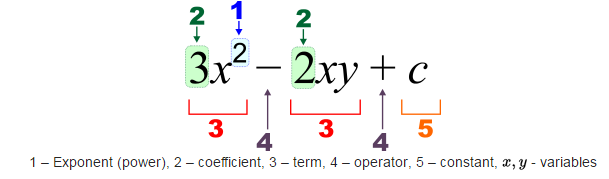 TERM4x-3c2d4-6ba39-yaCOEFFICIENTVARIABLEList AList B3x5n26ab9-8n2-4m3nm3n9mnp-11p-2yx45x316mnpP-4x37a2b-8a2b7ab3xy-4xTo simplify an expression by collection like terms, you:Determine which terms are likeRearrange (optional) *remember the sign (+/-) stays with the termAdd the coefficients *remember the sign (+/-) stays with the termKeep the variable the sameExample A     1x + 3x - 5 + 7x - 4x + 2    = 1x + 3x + 7x - 4x   -5 + 2   = 7x – 3Example B       1x2 + 3x+ 7x - 2x2 + 2 + 4a. b. c. d. e. f. g. h. ANSWERS: a) , b) , c) , d) , e), f) , g) , h) ANSWERS: a) , b) , c) , d) , e), f) , g) , h) 